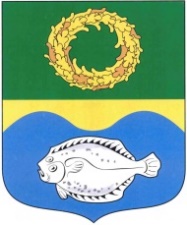 ОКРУЖНОЙ СОВЕТ ДЕПУТАТОВМУНИЦИПАЛЬНОГО ОБРАЗОВАНИЯ«ЗЕЛЕНОГРАДСКИЙ ГОРОДСКОЙ ОКРУГ» КАЛИНИНГРАДСКОЙ ОБЛАСТИ(второго созыва)РЕШЕНИЕ от 23 июня 2021 года                                                                          № 78 Зеленоградск                                  О согласовании предоставления Государственному бюджетному учреждению Калининградской области «Отряд государственной противопожарной службы и обеспечения мероприятий гражданской обороны» в безвозмездное пользование гаражей, расположенных по адресу: Калининградская область, Зеленоградский район, п. Рыбачий, ул. Зеленая, д. 5аЗаслушав и обсудив информацию заместителя главы администрации Зеленоградского городского округа Заболотного С.А., руководствуясь п. 7.1, 7.2 Положения о порядке управления и распоряжения муниципальным имуществом муниципального образования «Зеленоградский район», утвержденного решением районного Совета депутатов муниципального образования «Зеленоградский район» от 26 мая 2014 года № 217, окружной Совет депутатов Зеленоградского городского округаРЕШИЛ:Согласовать предоставление Государственному бюджетному учреждению Калининградской области «Отряд государственной противопожарной службы и обеспечения мероприятий гражданской обороны» в безвозмездное пользование сроком на пять лет гаражей, расположенных по адресу: Калининградская область, Зеленоградский район, п. Рыбачий, ул. Зеленая, д. 5а, общей площадью 147,3 кв. м.Решение вступает в силу со дня подписания.Врио главы Зеленоградского городского округа 		 	             В.Г. Ростовцев